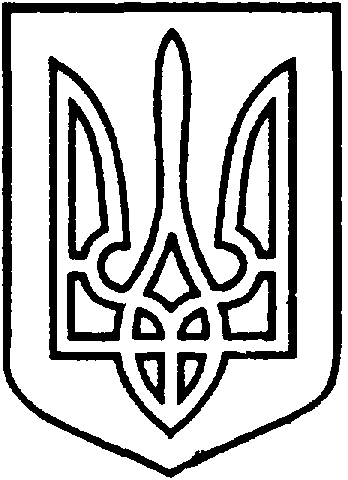 СЄВЄРОДОНЕЦЬКА МІСЬКА ВІЙСЬКОВО-ЦИВІЛЬНА АДМІНІСТРАЦІЯ  СЄВЄРОДОНЕЦЬКОГО РАЙОНУ  ЛУГАНСЬКОЇ  ОБЛАСТІРОЗПОРЯДЖЕННЯкерівника Сєвєродонецької міської  військово-цивільної адміністрації02 грудня 2021                                                                                            № 2458Про встановлення режиму роботимагазину продовольчих товарів ТОВ «ВІСЛЕНД»розташованого за адресою: м. Сєвєродонецьк, вул. Сметаніна, 3-А	Керуючись ч. 3 статті 6 Закону України «Про військово-цивільні адміністрації», п. «б» статті 30 Закону України «Про місцеве самоврядування в Україні», розпорядженням керівника ВЦА м. Сєвєродонецьк «Про затвердження Положення про порядок встановлення режиму роботи об’єктів торгівлі, ресторанного господарства та побутового обслуговування населення на території м. Сєвєродонецьк» (у новій редакції) від 07.12.2020 № 1163, розглянувши заяву – ТОВ «ВІСЛЕНД» від 04.11.2021 № 837/2021 /конфіденційна інформація/ про встановлення режиму роботи магазину продовольчих товарів, розташованого за адресою: м. Сєвєродонецьк,                 вул. Сметаніна, 3-А, на підставі:/конфіденційна інформація/зобовʼязую:Встановити, погоджений з власником - юридичною особою – ТОВ «ВІСЛЕНД», режим роботи магазину продовольчих товарів, розташованого за адресою: м. Сєвєродонецьк, вул. Сметаніна, 3-А (торгова площа 27,9 кв.м),            а саме: з 11.00 до 16.00 години, без перерви,субота та неділя - вихідні дні.Юридичній особі – ТОВ «ВІСЛЕНД» розмістити на фасаді магазину вивіску з зазначенням на ній найменування суб’єкта господарювання та інформації про режим роботи.Юридичній особі – ТОВ «ВІСЛЕНД» здійснювати прибирання території, прилеглої до магазину та протягом 10 днів, з дня видання розпорядження, укласти договір на вивіз твердих (рідких) побутових відходів (далі – Договір) із спеціалізованим підприємством, що має спеціалізований транспорт, згідно «Правил благоустрою території м. Сєвєродонецька та населених пунктів, що входять до складу Сєвєродонецької міської ради».Юридичній особі – ТОВ «ВІСЛЕНД» протягом 5 днів, з дня укладання Договору, надати копію укладеного Договору до відділу по контролю за благоустроєм та санітарним станом міста УЖКГ Сєвєродонецької міської ВЦА.  Витяг з даного розпорядження підлягає оприлюдненню.    6.  Контроль за виконанням даного розпорядження залишаю за собою. Керівник Сєвєродонецької міськоївійськово-цивільної адміністрації  			Олександр СТРЮК